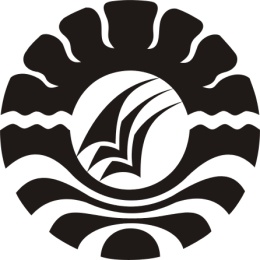 SKRIPSIPENINGKATAN KEMAMPUAN MENYIMAK ANAK MELALUI KEGIATAN BERCERITA DENGAN MEDIA GAMBARBERSERI DI TAMAN KANAK-KANAK NEGERIPEMBINAKECAMATAN BULUPODDOKABUPATEN SINJAIA. Sinar Alam1149240227PROGRAM STUDI PENDIDIKAN GURU PENDIDIKAN ANAK USIA DINIFAKULTAS ILMU PENDIDIKANUNIVERSITAS NEGERI MAKASSAR2015 KEMENTERIAN PENDIDIKAN DAN KEBUDAYAANUNIVERSITAS NEGERI MAKASSAR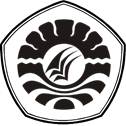 FAKULTAS ILMU PENDIDIKANPROGRAM STUDI PENDIDIKAN GURU PENDIDIKAN ANAK USIA DINIAlamat : Kampus UNM Tidung Jl. Tamalate I MakassarTelepon : 0411.883076 – 0411.884457Laman : www.unm.ac.idPERSETUJUAN PEMBIMBINGSkripsi dengan judul:	Peningkatan Kemampuan Menyimak Anak Melalui Kegiatan Bercerita Dengan Media Gambar Berseri Di Taman Kanak-Kanak Negeri Pembina Kecamatan Bulupoddo Kabupaten SinjaiAtas nama:	Nama			: A. Sinar Alam	Nomor Stambuk	: 1149240227	Jurusan/Prodi		: Pendidikan Guru Pendidikan Anak Usia Dini	Fakultas		: Ilmu PendidikanSetelah diperiksa dan diteliti, telah memenuhi syarat untuk diseminar proposalkan.Makassar, . . . Februari 2015Pembimbing I;	Pembimbing II;Dra. Sri Sofiani, M.Pd.	Syamsuardi, S.Pd.,M.Pd.NIP. 19530202 198010 2001	NIP. 198302120081121002Ketua Prodi PGPAUD FIP UNMSyamsuardi, S.Pd.,M.Pd.NIP. 198302120081121002PERNYATAAN KEASLIAN SKRIPSISaya yang bertanda tangan di bawah ini:N a m a	:	A. SINAR ALAM NIM	: 114 9240 227Program Studi	: Pendidikan Guru Pendidikan Anak Usia Dini S1Judul Skripsi              	:	Peningkatan  Kemampuan  Menyimak Melalui Kegiatan Bercerita dengan Media Gambar Berseri Pada Taman Kanak-Kanak Negeri Pembina Kecamatan Bulupoddo Kabupaten Sinjai .Menyatakan dengan sebenarnya bahwa Skripsi yang saya tulis ini benar merupakan hasil karya saya sendiri dan bukan merupakan pengambilalihan tulisan atau pikiran orang lain yang saya akui sebagai hasil tulisan atau pikiran sendiri.Apabila dikemudian hari terbukti atau dapat dibuktikan bahwa Skripsi ini hasil  jiplakan, maka saya bersedia menerima sanksi atas perbuatan tersebut sesuai ketentuan yang berlaku.Sinjai,     Februari 2015Yang Membuat Pernyataan, NIM: : 114 9240 227MOTOBelajarlah memaknai kesalahan Karena orang sukses bukan dia yang selalu benarTetapi dia yang selalu memperbaiki kesalahan Menjadikan sebuah kebenaran. (A. SINAR ALAM,2015)Karya ini kuperuntukkan kepadaAyahanda, Ibunda, dan saudara-saudaraku tercinta,serta orang yang selalu mendampingiku dalam suka dan dukayang selalu mendukung dan menyertai penulis dalam keikhlasan dan doa untuk mewujudkan harapan menjadi kenyataan.ABSTRAKA.SINAR ALAM. 2015. Peningkatan  Kemampuan  Menyimak Melalui Kegiatan Bercerita dengan Media Gambar Berseri Pada Taman Kanak-Kanak Negeri Pembina Kecamatan Bulupoddo Kabupaten Sinjai, dibawah bimbingan Dra. Sri Sofiani, M.Pd. sebagai pembimbing pertama dan Syamsuardi,S.Pd. M.Pd. sebagai pembimbing kedua. Program Studi Pendidikan Guru Pendidikan Usia Dini Fakultas Ilmu Pendidikan Universitas Negeri Makassar. Penelitian ini berfokus pada masalah apakah kegiatan bercerita dengan media gambar berseri berperan penting dalam peningkatan kemampuan menyimak anak di Taman Kanak-Kanak Negeri Pembina Kecamatan Bulupoddo Kabupaten Sinjai. Tujuan penelitian adalah untuk mengetahui bagaimana kegiatan bercerita dalam peningkatan kemampuan menyimak anak di Taman Kanak-Kanak Negeri Pembina Kecamatan Bulupoddo Kabupaten Sinjai. Penelitian ini dalah penelitian kualitatif yang bertujuan untuk mengenal apakah terjadi peningkatan kemampuan menyimak malalui kegiatan Bercerita. Teknik pengumpulan data melalui observasi dan dokumentasi. Penelitian ini di laksanakan di Taman Kanak-Kanak Negeri Pembina Kecamatan Bulupoddo Kabupaten Sinjai tahun ajaran 2014/2015. Hasil penelitian menunjukkan bahwa kegiatan bercerita dapat meningkatkan kemampuan menyimak anak didik, setelah melakukan penelitian menunjukkan kelancaran atau kemampuan berbahasa, dapat melakukan dua perintah secara bersamaan, dan dapat mengulang kalimat sederhana, menunjukkan hasil penelitian dikategorikan baik sehingga berdampak pada pengembangan bahasa secara optimal.DAFTAR ISIHALAMAN JUDUL 		iPERSETUJUAN PEMBIMBING 		iiPERNYATAAN KEASLIAN SKRIPSI 		iiiMOTTO 		ivABSTRAK 		vPRAKATA 		viDAFTAR ISI 		ixDAFTAR TABEL 		xiDAFTAR GAMBAR 		xiiDAFTAR LAMPIRAN 		xiii BAB I PENDAHULUANLatar Belakang Masalah	1RumusanMasalah	4TujuanPenelitian	5ManfaatPenelitian	5BAB II TINJAUAN PUSTAKA, KERANGKA PIKIR DAN HIPOTESIS TINDAKANTinjauan Pustaka 	7PengertianMenyimak	7Pengertian kemampuan menyimak	10Faktor-faktor yang mempengaruhi kemampuan menyimak	10Indikator Kemampuan menyimak	12Pengertian Metode Bercerita	13Pengertian Cerita Gambar seri 	16Jenis-jenis cerita bergambar	 17Elemen-elemen cerita bergambar	 18Fungsi gambar dalam pembelajaran 	19Tujuan bercerita 	 21Manfaat kegiatan bercerita 	 21Langkah-langkah pelaksanaan metode bercerita 	 23KerangkaPikir	24HipotesisTindakan	26BAB III METODE PENELITIANPendekatan dan Jenis Penelitian	27Fokus Penelitian	27SubyekPenelitian	28Prosedur dan Desain Penelitian	28Teknik Pengumpulan Data	29Teknik Analisis Data dan Indikator Keberhasilan	29BAB IV HASIL PENELITIAN DAN PEMBAHASANHasil Penelitian	31Pembahasan	50BAB V KESIMPULAN DAN SARANKesimpulan	53Saran	53DAFTAR PUSTAKA	54DAFTAR TABELDAFTAR GAMBARDAFTAR LAMPIRANNoJudulHalaman4.1Kondisi Alat Bermain di Taman Kanak-Kanak Negeri Pembina Kecamatan Bulupoddo Kabupaten Sinjai Tahun Ajaran 2014/20015	314.2Data Anak Didik di Taman Kanak-Kanak Negeri Pembina Kecamatan Bulupoddo Tahun Ajaran 2013/20014324.3Observasi Kemampuan Menyimak Anak Siklus 1 Pertemuan I384.4Observasi Kemampuan Menyimak Anak Siklus 1 Pertemuan II404.5Observasi Kemampuan Menyimak Anak Siklus 2 Pertemuan I464.6Observasi Kemampuan Menyimak Anak Siklus 2 Pertemuan II49NoJudulHalaman1Skema kerangka pikir  252Desain penelitian28NoJudulHalaman1.Kisi-kisi Instrumen562.Lembar Observasi Aspek Guru Siklus I Pertemuan I573.Lembar Observasi Aspek Guru Siklus I Pertemuan II594.Lembar Observasi Aspek Guru Siklus II Pertemuan I615.Lembar Observasi Aspek Guru Siklus II Pertemuan II636.Observasi kemampuan menyimak Anak657.Hasil Observasi Kemampuan Menyimak Anak Siklus I Pertemuan I668.Hasil Observasi Kemampuan Menyimak Anak Siklus I Pertemuan II679.Hasil Observasi Kemampuan Menyimak Anak Siklus II Pertemuan I6810.Hasil Observasi Kemampuan Menyimak Anak Siklus II Pertemuan II6911.Rencana Kegiatan Harian Siklus I Pertemuan I7012.Rencana Kegiatan Harian Siklus I Pertemuan II7213.Rencana Kegiatan Harian Siklus II Pertemuan I7414.Rencana Kegiatan Harian Siklus II Pertemuan II7615.Dokumentasi7816.Surat Izin/Rekomendasi Penelitian dari Kantor KESBANG dan  	119POLITIK Kab. Sinjai Prov. Sulawesi Selatan8217.Surat Izin/Rekomendasi Penelitian dari DINAS PENDIDIKAN    PEMUDA DAN OLAHRAGA Kab. Sinjai Prov. Sulawesi Selatan18.Surat Keterangan Telah Melaksanakan Penelitian dari Kepala  Taman Kanak-Kanak Negeri Pembina Kecamatan Bulupoddo Kabupaten Sinjai19.Riwayat Hidup